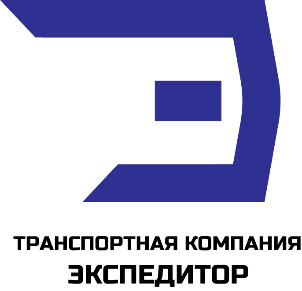 Автоэкспедирование по г. ИркутскуТемпературный режим +30%Автоэкспедирование по Иркутской области*Тариф примерный, т.к. большие простои: Нефтяники 1800 руб/час, РусАЛ 1200 руб/ часНегабаритным  считается груз: - вес 1 места превышает 200 кг, объем превышает 1 м3, длина больше 2,7 м   + 30%                                 Температурный режим + 30%Обрешетка ( за 1м3) 2200 руб.Мешкотара( за 1 мешок) 120 руб.Упаковка (палетирование) воздушно-пузырчатую пленку (цена за м. куб 200руб.)Пересчет внутренних вложений +50%Юридический адрес: 664048, г. Иркутск, ул. Баумана, 237/2 кв. 41;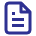 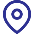 Почтовый адрес: 664048, г. Иркутск, ул. Баумана, 237/2 кв, 41ОГРН 1163850050561, ИНН 3810082550, КПП 381001001Филиал «Новосибирский» АО «Альфа-Банк»БИК 045004774, р/с 40702810123080003166 к/с 301018106000000007748 (3952) 962-986, 962-968, 967-559, 8-914-9-262-986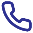 e-mail: info@ex38.ru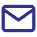 До 50кгДо 300 кгДо 500 кгДо 1000 кгДо 1500 кг До 2000 кг До 3000 кгДо 5000 кгСВЫШЕ 5000 КГ До 0,25 м3До 1,5 м3До 2,5 м3До 5 м3До 13м3До 13м3До 18 м3До 36м3ЦЕНА ДОГОВОРНАЯ 8501100130016001800230028004200ЦЕНА ДОГОВОРНАЯ направлениеМинимальная стоимостьПо весуПо объемуИркутск-Ангарск До 1500 кг 2500 руб_________До 3000 кг 4000 руб_________До 5000 кг 6500 руб_________До 12 м3__________От 13 м3 до 25 м3__От 26 м3 до 3 м3___Иркутск - ШелеховДо 1500 кг 2000 рубДо 3000 кг 4000 руб5000 кг 6000 рубДо 12 м3________От 13 м3 до 25 м3От 26 м3 до 36 м3Иркутск-Братск28009,5 руб.1800 руб.Братск–Энергетикдоставка1500 руб.1500 руб.Братск – Падундоставка1500 руб.1500 руб.Братск-Гидростроительдоставка2000 руб.2000 руб.Братск-Вихоревкадоставка2000 руб.2000 руб.Братск –Нефтяник*доставка1300-1800 руб/час1300-1800 руб/часИркутск -Усть-Илимск360013,5 руб.2600 руб.Иркутск–Усть-Кут400014,5 руб.2800 руб.Иркутск–Тулун280010 руб.1900 руб.Иркутск-Железногорск13 руб.2500 рубИркутск–Тайшет280010 руб.1900 руб.Иркутск–ВитимПо запросуИркутск–Бодайбо, Таксимо28 руб5900 руб